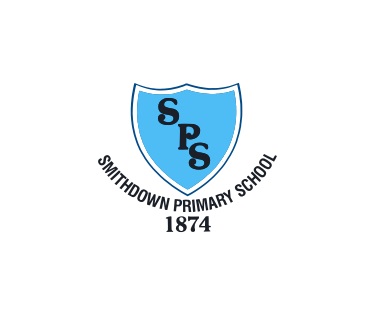 At Smithdown Primary, we believe the use of information and communication technology is an integral part of the National Curriculum, a key skill for everyday life and vital for a successful future for our children. At Smithdown, it is paramount that children are confident users of technology, including the internet, whilst exploring it safely. As a school, we have a duty to safeguard and promote the welfare of our children which includes online safety.The majority of the computing curriculum is delivered by Miss S. Thompson in Key stage 1 and by Mr P. Triggs in Key Stage 2.  Class teachers support and work alongside to deliver a highly ambitious computing curriculum. Class teachers also guide children through additional cross curricular tasks each term to provide further additional literacy using a range of technology, software and apps. Key Stage 1Key Stage 2AutumnSpringSummerYear 1What is a computer?Spring 1 – Barefoot
 Spring 2 - BeebotsCodingSummer 1Online safetySummer 2Year 12 create a picture (using a computer)Spring 1 – Barefoot
 Spring 2 - BeebotsCodingSummer 1Online safetySummer 2Year 2PSHE pic collagesData handling whatever the weather  Summer 1Online SafetySummer 2Computing, retrieving information, keyboard skills, online safetyYear 2Titanic PowerpointSpace FIlm Trailers  Summer 1Online SafetySummer 2Computing, retrieving information, keyboard skills, online safetyAutumnSpringSummerYear 3Word Processing and Basic Computer Skills(Block Coding)KoduNetworkingMinecraftYear 4C.A.DDesigning a NurseyCodingScratch & SpheroCodingMicrobitsYear 5HTML & GoogleBuilding a WebsiteF1 ChallengeC.A.D. / PresentationCodingCrumblesYear 6App DesignBlippitCoding Robotics(Block Coding)CodingPython